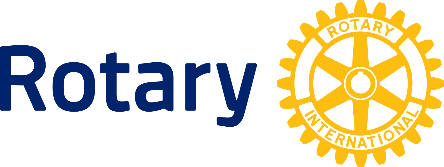 ２０１８年１０月２３日国際ロータリー第２７２０地区各ロータリークラブ会長　様　　 　国際ロータリー第２７２０地区ガバナー　　髙山泰四郎　　　　　　　　　　　　　　　　　　　　　　　　　　　　　　 　地区大会実行委員長　　 木村　 成淑決議委員会委員長　　　開　 　克行地区大会における大会決議案について　益々ご清栄のこととお慶び申し上げます。　来月1１月１６・１７日両日にて開催されます、ＲＩＤ２７２０地区大会におきまして別紙、地区大会決議案を提案いたします。各クラブにおかれましては事前に会員の皆様方へご提案いただき、信任状のご提出をお願いいたします。信任状の提出は１１月１７日（土）10：00～からの会長・幹事・ガバナー補佐会受付となっておりますので、よろしくお願いいたします。